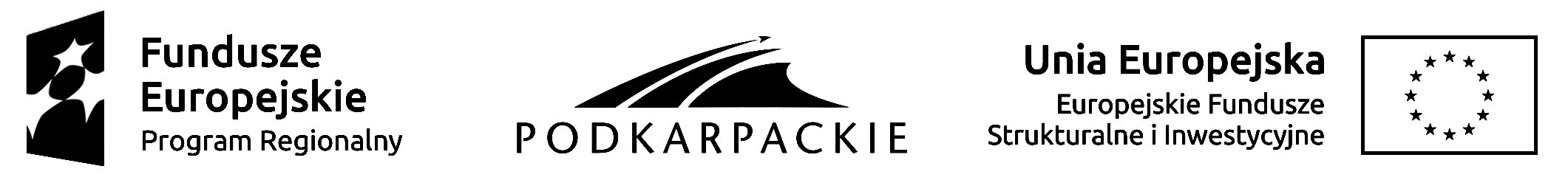 Założenia do konkursów dedykowanych dla Miejskich Obszarów Funkcjonalnych w ramach RPO WP 2014-2020, Osi Priorytetowych I-VI finansowanych z EFRRWykaz skrótów stosowanych w niniejszym dokumencie:EFRR – Europejski Fundusz Rozwoju RegionalnegoMOF – Miejskie Obszary Funkcjonalne 8 regionalnych biegunów wzrostu, tj. MOF Krosno, Dębica-Ropczyce, Przemyśl, Mielec, Tarnobrzeg, Jarosław-Przeworsk, Sanok-Lesko, Stalowa WolaROF – Rzeszowski Obszar FunkcjonalnyRPO WP 2014-2020 – Regionalny Program Operacyjny Województwa  Podkarpackiego na lata 2014-2020SZOOP RPO WP 2014-2020 – Szczegółowy Opis Osi Priorytetowych RPO WP 2014-2020  Projekt strategiczny- projekt  o charakterze istotnym dla rozwoju społeczno-gospodarczego MOF, wynikający ze strategii MOF.WstępKonkursy dedykowane dla MOF, dla których wnioskodawcami będą gminy MOF, w tym miasta na prawach powiatu, oraz ich związki i stowarzyszenia, jak również jednostki im podległe, mające siedzibę na obszarze MOF zaplanowane zostały w ramach następujących działań/ poddziałań RPO WP 2014-2020:1.3  Promowanie przedsiębiorczości (typ 1 Strefy Aktywności Gospodarczej, typ 2 Inkubatory przedsiębiorczości)3.1 Rozwój OZE (bez projektów parasolowych)4.2 Gospodarka odpadami (typ 1 projektu – punkty selektywnej zbiórki odpadów komunalnych)4.3.1  Gospodarka ściekowa4.4  Kultura5.4 Niskoemisyjny transport miejski6.3 Rewitalizacja przestrzeni regionalnej.W ramach pozostałych działań/ poddziałań RPO WP 2014-2020 projekty gmin MOF wybierane będą w trybie konkursu ogólnego. Niniejszy dokument składa się z następujących części:Strategia MOF (str. 3)Projekty strategiczne (str. 3)Zasady planowania projektów w ramach konkursów dedykowanych MOF 
w ramach RPO WP 2014-2020 (str. 5)Zestawienie gmin tworzących miejskie obszary funkcjonalne  w województwie podkarpackim (str. 8).Strategia MOFWarunkiem koniecznym do otrzymania środków na finansowanie projektów będzie opracowanie przez każdy MOF Strategii – dokumentu określającego działania służące rozwiązywaniu problemów gospodarczych, środowiskowych, demograficznych, klimatycznych i społecznych, jakie występują na obszarze danego MOF, z uwzględnieniem potrzeby wspierania powiązań między obszarami miejskimi i wiejskimi. Strategia MOF powinna odnosić się do wszystkich w/w sfer, jednak projekty strategiczne przewidziane do wsparcia ze środków RPO WP 2014-2020 mogą odnosić się do wybranych problemów. Strategia MOF powinna przede wszystkim:zawierać diagnozę obszaru danego MOFokreślać cele strategiczne rozwoju MOFwskazywać kierunki planowanych interwencji niezbędnych do osiągnięcia celów strategicznychzawierać analogiczną jak w przypadku RPO WP 2014-2020 matrycę logiczną strategii inwestycyjnej oraz spójną z Programem strukturę dokumentu (spójność celów tematycznych, priorytetów inwestycyjnych, wskaźników, zasad realizacji celów szczegółowych) wskazywać typy/ zakresy rzeczowe planowanych projektów strategicznych  wraz z kwotami planowanego dofinansowania UE lub tytuły projektów strategicznych  wraz z kwotami planowanego dofinansowania UE, które będą realizowane na obszarze danego MOF i przyczynią się do osiągnięcia celów założonych w Strategii MOF. Typy/ zakresy rzeczowe projektów lub tytuły projektów powinny być wskazane wraz z adekwatnym priorytetem inwestycyjnym. Projekty powinny przyczyniać się do osiągania celów i wskaźników RPO WP 2014-2020, dlatego w miarę możliwości powinny zostać podane wskaźniki produktu oraz wskaźniki rezultatu bezpośredniego zgodne z SZOOP RPO WP 2014-2020 oraz Wspólną Listą Wskaźników Kluczowych. zostać przyjęta przez każdą gminę danego MOF w drodze podjętej uchwały Rady Gminy/Miasta.  Dopuszcza się, przyjęcie Strategii MOF w drodze podjętej uchwały Rady Gmin jedynie przez gminy danego MOF, które planują złożenie projektu w ramach  wybranego konkursu dedykowanego.Strategia MOF będzie podlegała weryfikacji w zakresie zgodności z kierunkami rozwoju wskazanymi w Strategii rozwoju województwa – Podkarpackie 2020. Strategia MOF będzie obligatoryjnym załącznikiem do wniosku o dofinansowanie projektu.Projekty o strategiczneZgodnie z zapisami SzOOP RPO WP 2014-2020 projekt strategiczny, co do zasady, powinien obejmować co najmniej 3 gminy z terenu danego MOF lub rozwiązywać problem istotny dla MOF w jak najbardziej całościowy sposób. Jeśli z uwagi na przedmiot projektu nie jest zasadne angażowanie większej liczby gmin wówczas projekt może obejmować 2 gminy lub 1 gminę. Dotyczy to w szczególności tzw. ostatnich ogniw np. konieczne jest skanalizowania jedynie kilku miejscowości w dwóch albo jednej gminie by zapewnić czystość rzeki istotnej dla całego MOF lub konieczna jest inwestycja dotycząca obiektu punktowego istotnego dla MOF lub nie jest zasadne/efektywne tworzenie dwóch lub więcej konkurencyjnych wobec siebie obiektów.  Projekty w ramach MOF realizowane mogą być w ramach partnerstw zawieranych pomiędzy poszczególnymi gminami, w tym miastami na prawach powiatu, ich związkami i stowarzyszeniami, jednostkami im podległymi, mającymi siedzibę na terenie miejskich obszarów funkcjonalnych 8 regionalnych biegunów wzrostu, tj. Krosno, Dębica-Ropczyce, Przemyśl, Mielec, Tarnobrzeg, Jarosław-Przeworsk, Sanok-Lesko, Stalowa Wola na warunkach określonych w porozumieniu albo umowie o partnerstwie. Dopuszczalne jest również tworzenie partnerstw z podmiotami wskazanymi w katalogu uprawnionych beneficjentów obowiązującym w danym działaniu/ poddziałaniu RPO WP 2014-2020, przy czym w/w gminy MOF powinny pełnić funkcję Lidera projektu.Partnerstwa zawierane będą zgodnie z art. 33, ust. 2  i 3 Ustawy o zasadach realizacji programów operacyjnych polityki spójności finansowanych w perspektywie finansowej 2014-2020 z dnia 11 lipca 2014 r. Zgodnie z w/w Ustawą porozumienie lub umowa powinno określać w szczególności: przedmiot, prawa i obowiązki stron, zakres i formę udziału poszczególnych partnerów w projekcie, partnera wiodącego uprawnionego do reprezentowania pozostałych partnerów projektu, sposób przekazywania dofinansowania na pokrycie kosztów ponoszonych przez poszczególnych partnerów projektu, umożliwiający określenie kwoty dofinansowania udzielonego każdemu z partnerów, sposób postępowania w przypadku naruszenia lub niewywiązania się stron z porozumienia lub umowy.Porozumienie lub umowa o partnerstwie nie mogą być zawarte przez podmioty, pomiędzy którymi istnieje stosunek powiązania w rozumieniu art. 3 załącznika I do rozporządzenia Komisji (UE) nr 651/2014 z dnia 17 czerwca 2014 r. uznającego niektóre rodzaje pomocy za zgodne z rynkiem wewnętrznym w zastosowaniu art. 107 i 108 Traktatu (Dz. Urz. UE L 187 z 26.06.2014, str. 1). Wszyscy partnerzy powinni być w stosunku do lidera równorzędnymi podmiotami oraz współpracować ze sobą na wszystkich etapach realizacji projektu.Zasady planowania projektów w ramach konkursów dedykowanych MOF 
w ramach RPO WP 2014-2020Wszystkie gminy MOF, w tym miasta na prawach powiatu, oraz ich związki i stowarzyszenia, jak również jednostki im podległe, mające siedzibę na obszarze MOF zobowiązane są do realizacji w pierwszej kolejności projektów  strategicznych wynikających ze Strategii MOF. O środki na realizację projektów strategicznych w/w gminy z terenu MOF ubiegają się w drodze konkursów dedykowanych W ramach konkursu dedykowanego dla MOF do dofinansowania mogą być dopuszczone wyłącznie projekty gmin, w tym miast na prawach powiatu, oraz ich związków i stowarzyszeń, jak również jednostek im podległych, mających siedzibę na obszarze MOF, których realizacja wynika z zapisów właściwej dla danego MOF Strategii. W konkursach dedykowanych dla MOF uprawnionymi do ubiegania się o dofinansowanie beneficjentami będą wyłącznie gminy MOF, w tym miasta na prawach powiatu, oraz ich związki i stowarzyszenia, jak również jednostki im podległe, mające siedzibę na obszarze MOF. Wyjątkiem od tej zasady będą konkursy dedykowane ogłaszane w ramach poddziałania 4.3.1 Gospodarka ściekowa, działania 5.4 Niskoemisyjny transport miejski oraz działania 6.3 Rewitalizacja przestrzeni regionalnej.W przypadku konkursu dedykowanego w ramach poddziałania 4.3.1 Gospodarka ściekowa uprawnionymi beneficjentami będą wszystkie podmioty mające siedzibę na terenie MOF wpisujące się w katalog uprawnionych beneficjentów dla tego działania, które będą realizować projekty strategiczne  na terenie MOF.Do konkursu w ramach Działania 5.4 Niskoemisyjny transport miejski dopuszczone będą wyjątkowo samorządy z terenu poza obszarem MOF i ROF, które realizują zadania w zakresie publicznego transportu zbiorowego, z uwagi na nieliczne przypadki funkcjonowania publicznego transportu zbiorowego poza obszarem MOF i ROF oraz związany z tym brak celowości i zasadności wyodrębniania alokacji na dwa odrębne konkursy.W przypadku konkursu dedykowanego w ramach Działania 6.3 Rewitalizacja przestrzeni regionalnej podstawą delimitacji będzie kryterium lokalizacji zakresu rzeczowego projektu. Wszystkie projekty rewitalizacyjne  planowane do realizacji na terenie danego MOF muszą wynikać ze Strategii właściwej dla tego MOF oraz musi być spełniony warunek, że projekty te wynikają z właściwego programu rewitalizacji obowiązującego na terenie gminy objętej realizacją projektu. W związku z powyższym, w Strategii MOF powinny zostać wskazane również obszary/ propozycje projektów innych podmiotów niż gminy MOF, których zakres rzeczowy będzie zlokalizowany na terenie MOF. W przypadku konkursu dedykowanego w ramach działania 1.3 Promowanie przedsiębiorczości, typ 1 Strefy Aktywności Gospodarczej możliwość złożenia wniosku o dofinansowanie przez pojedynczą gminę MOF uzależniona jest od spełnienia warunku, że problem, którego dotyczy projekt, wynika ze Strategii MOF oraz w Strategii MOF znalazły się zapisy informujące o tym, iż na terenie pozostałych gmin z danego MOF problem ten został rozwiązany/ problem ten nie występował, dlatego nie ma możliwości realizacji przez tę gminę  projektu na terenie kilku gmin w tej dziedzinie. W takim przypadku zakres rzeczowy projektu będzie zlokalizowany na terenie tylko jednej gminy MOF, ale oddziaływanie projektu będzie obejmowało obszar całego MOF. Gminy MOF, w tym miasta na prawach powiatu, oraz ich związki i stowarzyszenia, a także jednostki im podległe, mające siedzibę na obszarze MOF, nie będą mieć możliwości aplikowania o środki finansowe w ramach konkursu ogólnego (zarówno jako Lider, jak również jako samodzielny wnioskodawca) w zakresie działań/ poddziałań RPO WP 2014-2020, dla których ogłoszono/ planowane jest ogłoszenie konkursów dedykowanych. Ograniczenie nie dotyczy przypadków, o których mowa  w punkcie 10 oraz sytuacji, gdy projekt w całości zlokalizowany jest poza obszarem MOF.W konkursach ogólnych możliwa będzie realizacja projektów zlokalizowanych zarówno na obszarze poza terenem MOF, jak również projektów zlokalizowanych na obszarze MOF przez uprawnione podmioty z wyłączeniem gmin, w tym miast na prawach powiatu, oraz ich związków i stowarzyszeń, jak również jednostek im podległych, mających siedzibę na obszarze MOF, pod warunkiem, że będą one miały możliwość ubiegania się o środki w ramach konkursów dedykowanych MOF.W przypadku, gdy podmioty z danego MOF nie ubiegają się o dofinansowanie projektu strategicznego w konkursie dedykowanym dla MOF, wówczas gminy tego MOF, w tym miasta na prawach powiatu, oraz ich związki i stowarzyszenia, jak również jednostki im podległe, mające siedzibę na obszarze MOF, będą mogły składać swoje indywidualne projekty w konkursie ogólnym. Jeżeli część gmin tworzących dany MOF ubiega się o dofinansowanie projektu strategicznego  w ramach konkursu dedykowanego dla MOF, to pozostałe gminy z terenu tego MOF, które nie będą uczestniczyć w realizacji w/w projektu, nie będą mogły złożyć indywidualnych projektów w tym samym priorytecie inwestycyjnym w danym Działaniu /Poddziałaniu w konkursie ogólnym.W sytuacji braku chętnych do absorpcji środków w ramach konkursów ogólnych, Zarząd Województwa Podkarpackiego może rozważyć możliwość dopuszczenia gmin MOF, do aplikowania o środki finansowe na te same typy projektów w ramach konkursów ogólnych.Liderem projektu strategicznego  może być każda gmina MOF (nie musi to być lider danego MOF - miasto rdzeń).W planowaniu projektów strategicznych muszą być uwzględniane następujące kwestie:Bezpośredni wkład projektu strategicznego  w realizację wskaźników rezultatu strategicznego na poziomie RPO WP 2014-2020, wskaźników produktu oraz wskaźników rezultatu bezpośredniego zgodnych z Szczegółowym Opisem Osi Priorytetowych RPO WP 2014-2020 oraz Wspólną Listą Wskaźników Kluczowych – każdy projekt strategiczny powinien być zobrazowany wskaźnikami rezultatu bezpośredniego i wskaźnikami produktu wynikającymi z zakresu rzeczowego projektu wraz z przypisaniem im jednostki pomiaru, podaniem źródła danych, wartości bazowej (w przypadku wskaźników rezultatów) i wartości docelowej, roku osiągnięcia podanych wartości, częstotliwości pomiaru wskaźników.Gotowość beneficjenta do realizacji projektu strategicznego  – ważnym elementem oceny projektów będzie stan gotowości do ich realizacji, w tym dokumentacja dotycząca uwarunkowań prawnych i organizacyjnych realizacji projektu (np. pozwolenie na budowę) oraz posiadanie zdolności finansowej do realizacji inwestycji (zabezpieczenie odpowiednich środków własnych).Spełnienie kryteriów programowych o charakterze formalnym i merytorycznym, właściwych dla działań/ poddziałań RPO WP 2014-2020, w ramach których będą realizowane projekty strategiczne.Środki dotacji w ramach RPO WP 2014-2020 przekazywane będą wyłącznie Liderowi projektu i to Lider odpowiedzialny będzie wobec Instytucji Zarządzającej RPO WP 2014-2020 za ich prawidłowe rozliczanie. W wyjątkowych i uzasadnionych przypadkach projekt strategiczny  może  częściowo wykraczać swoim zasięgiem poza obszar funkcjonalny, z zastrzeżeniem, że zasadnicza część projektu zlokalizowana jest w granicach obszaru funkcjonalnego. W ramach danego konkursu jeden podmiot może być samodzielnym wnioskodawcą lub liderem lub partnerem wyłącznie w jednym projekcie w szczególności w następujących obszarach:1.3  Promowanie przedsiębiorczości (typ 1 Strefy Aktywności Gospodarczej, typ 2 Inkubatory przedsiębiorczości),3.1 Rozwój OZE,4.2 Gospodarka odpadami (punkty selektywnej zbiórki odpadów komunalnych),4.3.1 Gospodarka ściekowa,4.4 Kultura,6.3 Rewitalizacja przestrzeni regionalnej.Zestawienie gmin tworzących miejskie obszary funkcjonalne  w województwie podkarpackimLp.Nazwa MOFGminy tworzące MOF1.MOF Przemyśl 1. Miasto Przemyśl (gmina miejska)1.MOF Przemyśl 2. Gmina Krasiczyn (gmina wiejska)1.MOF Przemyśl 3. Gmina Medyka (gmina wiejsk)1.MOF Przemyśl 4. Gmina Orły (gmina wiejska)1.MOF Przemyśl 5. Gmina Przemyśl (gmina wiejska)1.MOF Przemyśl 6. Gmina Żurawica (gmina wiejska)2.MOF Krosno1. Miasto Krosno (gmina miejska) 2.MOF Krosno2. Gmina Chorkówka (gmina wiejska)2.MOF Krosno3. Gmina Jedlicze (gmina miejsko-wiejska)2.MOF Krosno4. Gmina Korczyna (gmina wiejska)2.MOF Krosno5. Gmina Krościenko Wyżne (gmina wiejska)2.MOF Krosno6. Gmina Miejsce Piastowe (gmina wiejska)2.MOF Krosno7. Gmina Wojaszówka (gmina wiejska)3.MOF Tarnobrzeg1. Miasto Tarnobrzeg (gmina miejska)  3.MOF Tarnobrzeg2. Gmina i Miasto Baranów Sandomierski(gmina miejsko wiejska)3.MOF Tarnobrzeg3. Gmina i Miasto Nowa Dęba (gmina miejsko-wiejska)3.MOF Tarnobrzeg4. Gmina Gorzyce (gmina wiejska)3.MOF Tarnobrzeg5. Gmina Grębów (gmina wiejska)4.MOF Mielec1. Miasto Mielec (gmina miejska)4.MOF Mielec2. Gmina i Miasto Przecław (gmina miejsko-wiejska)4.MOF Mielec3. Gmina Tuszów Narodowy (gmina wiejska)4.MOF Mielec4. Gmina Mielec (gmina wiejska)5.MOF Stalowa – Wola1. Gmina Stalowa Wola (gmina miejska)5.MOF Stalowa – Wola2. Gmina Pysznica (gmina wiejska)5.MOF Stalowa – Wola3. Gmina Zaleszany (gmina wiejska)5.MOF Stalowa – Wola4. Gmina i Miasto Nisko (gmina miejsko-wiejska)6.MOF Dębica-Ropczyce 1. Gmina Miasta Dębicy (gmina miejska)6.MOF Dębica-Ropczyce 2. Gmina Dębica (gmina wiejska)6.MOF Dębica-Ropczyce 3. Gmina Ropczyce (gmina miejsko-wiejska)6.MOF Dębica-Ropczyce 4. Gmina Żyraków (gmina wiejska)7.MOF Jarosław-Przeworsk 1. Gmina Miejska Jarosław (gmina miejska)  7.MOF Jarosław-Przeworsk 2. Gmina Miejska Przeworsk (gmina miejska)7.MOF Jarosław-Przeworsk 3. Gmina Pawłosiów (gmina wiejska)7.MOF Jarosław-Przeworsk 4. Gmina Przeworsk (gmina wiejska)8.MOF Sanok-Lesko 1. Gmina Miasta Sanok (gmina miejska)  8.MOF Sanok-Lesko 2. Gmina Sanok (gmina wiejska)8.MOF Sanok-Lesko 3. Miasto i Gmina Lesko (gmina miejsko-wiejska)8.MOF Sanok-Lesko 4. Miasto i Gmina Zagórz (gmina miejsko-wiejska)Łącznie 38 gmin 